Requirements (ARA) have come to the following conclusions.Avatar Representation and Animation (MPAI-ARA) specifies the technologies enabling the implementation of the Avatar-Based Videoconference Use Case specified in Chapter 5 - Avatar-Based Videoconference, specifically: A Digital Environment populated with non-human audio-visual objects.A Digital Human Model.The Representation of the motion a human.The Animation of a Digital Human Model.The Representation of the features of a human.Moving Picture, Audio and Data Coding by Artificial Intelligencewww.mpai.communityPublic documentN9852022/12/21SourceRequirements (ARA)TitleMPAI-ARA Progress report and plansTargetMPAI-27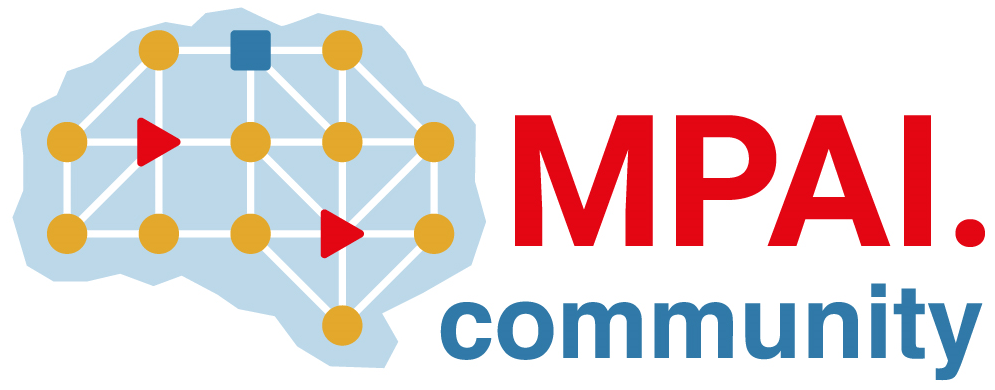 